Srednja medicinska škola Slavonski Brod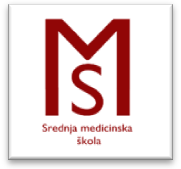 Vatroslava Jagića 3A
RASPORED KLINIČKIH VJEŽBI ZA 2.POLUGODIŠTEŠKOLSKA GODINA 2016/2017SMJER: MEDICINSKA SESTRA OPĆE NJEGE/MEDICINSKI TEHNIČAR OPĆE NJEGERAZRED: 3.ANAPOMENA: RASPORED JE PODLOŽAN PROMJENAMA ZBOG SPECIFIČNOSTI RADA SREDNJE MEDICINSKE ŠKOLE SLAVONSKI BROD.U slučaju nejasnoća, problema i dodatnih pitanja vezano uz raspored, učenici se mogu obratiti satničarima:DIJANA TOMAŠEVIĆ, bacc.med.techn. : dijana.tomasevic1986@gmail.comSUZANA KRIŽANOVIĆ MAURER, bacc.med.techn. : suzana.maurer@gmail.comU Slav.Brodu, 20.siječnja 2017.GRUPARADNI TJEDAN12317.16.01.2017. – 20.01.2017.Zdravstvena njega – općaOdjel za infektologiju i dermatovenerologiju07.00 – 11.30 (pon - pet)Mentor: Stepić DraženZdravstvena njega – općaŠkolski kabinet07.00 – 11.30 (pon - pet)Mentor: Jelić MarijaZdravstvena njega zdravog djeteta i adolescentaOdjel za pedijatriju07.00 – 11.30 (pon - pet)Mentor: Majić Blaženka18.23.01.2017. –27.01.2017.Hrvatski znakovni govor/Osnove fizikalne i radne terapije/Bakteriologija,virologija i parazitologijaŠkolski kabinet6 sati po grupi (pogledati teorijski raspored)Mentori: Miljević Tamara/Krpan Ivan/Hercog EmaHrvatski znakovni govor/Osnove fizikalne i radne terapije/Bakteriologija,virologija i parazitologijaŠkolski kabinet6 sati po grupi (pogledati teorijski raspored)Mentori: Miljević Tamara/Krpan Ivan/Hercog EmaHrvatski znakovni govor/Osnove fizikalne i radne terapije/Bakteriologija,virologija i parazitologijaŠkolski kabinet6 sati po grupi (pogledati teorijski raspored)Mentori: Miljević Tamara/Krpan Ivan/Hercog Ema19.30.01.2017. – 03.02.2017.Zdravstvena njega – općaodjel za infektologiju i dermatovenerologiju07.00 – 11.30 (pon - pet)Mentor: Stepić DraženZdravstvena njega – općaSlužba za internističke djelatnosti07.00 – 11.30 (pon - pet)Mentor: Jelić MarijaZdravstvena njega zdravog djeteta i adolescentaOdjel za pedijatriju07.00 – 11.30 (pon - pet)Mentor: Majić Blaženka20.06.02.2017. – 10.02.2017.Hrvatski znakovni govor/Osnove fizikalne i radne terapije/Bakteriologija,virologija i parazitologijaŠkolski kabinet6 sati po grupi (pogledati teorijski raspored)Mentori: Miljević Tamara/Krpan Ivan/Hercog EmaHrvatski znakovni govor/Osnove fizikalne i radne terapije/Bakteriologija,virologija i parazitologijaŠkolski kabinet6 sati po grupi (pogledati teorijski raspored)Mentori: Miljević Tamara/Krpan Ivan/Hercog EmaHrvatski znakovni govor/Osnove fizikalne i radne terapije/Bakteriologija,virologija i parazitologijaŠkolski kabinet6 sati po grupi (pogledati teorijski raspored)Mentori: Miljević Tamara/Krpan Ivan/Hercog Ema21.13.02.2017. – 17.02.2017.Hrvatski znakovni govor/Osnove fizikalne i radne terapije/Bakteriologija,virologija i parazitologijaŠkolski kabinet6 sati po grupi (pogledati teorijski raspored)Mentori: Miljević Tamara/Krpan Ivan/Hercog EmaHrvatski znakovni govor/Osnove fizikalne i radne terapije/Bakteriologija,virologija i parazitologijaŠkolski kabinet6 sati po grupi (pogledati teorijski raspored)Mentori: Miljević Tamara/Krpan Ivan/Hercog EmaHrvatski znakovni govor/Osnove fizikalne i radne terapije/Bakteriologija,virologija i parazitologijaŠkolski kabinet6 sati po grupi (pogledati teorijski raspored)Mentori: Miljević Tamara/Krpan Ivan/Hercog Ema22.20.02.2017. – 24.02.2017.Zdravstvena njega zdravog djeteta i adolescentaOdjel za pedijatriju07.00 – 11.30 (pon - pet)Mentor: Majić BlaženkaHrvatski znakovni govorŠkolski kabinet07.00 – 11.30 (pon - pet)Mentor: Miljević TamaraZdravstvena njega – općaOdjel za neurologiju07.00 – 11.30 (pon - pet)Mentor: Hegol Katarina23.27.02.2017. – 03.03.2017.Hrvatski znakovni govor/Osnove fizikalne i radne terapije/Bakteriologija,virologija i parazitologijaŠkolski kabinet6 sati po grupi (pogledati teorijski raspored)Mentori: Miljević Tamara/Krpan Ivan/Hercog EmaHrvatski znakovni govor/Osnove fizikalne i radne terapije/Bakteriologija,virologija i parazitologijaŠkolski kabinet6 sati po grupi (pogledati teorijski raspored)Mentori: Miljević Tamara/Krpan Ivan/Hercog EmaHrvatski znakovni govor/Osnove fizikalne i radne terapije/Bakteriologija,virologija i parazitologijaŠkolski kabinet6 sati po grupi (pogledati teorijski raspored)Mentori: Miljević Tamara/Krpan Ivan/Hercog Ema24.06.03.2017. – 10.03.2017.Zdravstvena njega – općaOdjel za infektologiju i dermatovenerologiju07.00 – 11.30 (pon - pet)Mentor: Stepić DraženZdravstvena njega – općaSlužba za internističke djelatnosti07.00 – 11.30 (pon - pet)Mentor: Jelić MarijaZdravstvena njega zdravog djeteta i adolescentaOdjel za pedijatriju07.00 – 11.30 (pon - čet)07.00 – 10.00 (pet)Mentor: Majić Blaženka25.13.03.2017. – 17.03.2017.Zdravstvena njega – općaOdjel za infektologiju i dermatovenerologiju07.00 – 11.30 (pon - pet)Mentor: Stepić DraženZdravstvena njega zdravog djeteta i adolescentaOdjel za pedijatriju07.00 – 11.30 (pon - čet)07.00 – 10.00 (pet)Mentor: Majić BlaženkaZdravstvena njega – općaOdjel za neurologiju07.00 – 11.30 (pon - pet)Mentor: Hegol Katarina26.20.03.2017. – 24.03.2017.Zdravstvena njega – opća/Etika u sestrinstvuSlužba za internističke djelatnosti07.00 – 11.30 (pon - uto)Mentor: Jelić MarijaOpća načela zdravlja i njege/Etika u sestrinstvuOdjel za infektologiju i dermatovenerologiju07.00 – 11.30 (srijeda i četvrtak)Mentor: Bureš SanelaZdravstvena njega zdravog djetea i adolescenta/Etika u sestrinstvuOdjel za pedijatriju07.00 – 11.30 (pet)Mentor: Majić BlaženkaZdravstvena njega – opća/Etika u sestrinstvuSlužba za internističke djelatnosti07.00 – 11.30 (sri - čet)Mentor: Jelić MarijaZdravstvena njega zdravog djetea i adolescenta/Etika u sestrinstvuOdjel za pedijatriju07.00 – 11.30 (ponedjeljak i utorak)Mentor: Majić BlaženkaOpća načela zdravlja i njege/Etika u sestrinstvuOdjel za infektologiju i dermatovenerologiju07.00 – 11.30 (petak)Mentor: Bureš SanelaZdravstvena njega – opća/Etika u sestrinstvuSlužba za internističke djelatnosti07.00 – 11.30 (pet)Mentor: Jelić MarijaZdravstvena njega zdravog djetea i adolescenta/Etika u sestrinstvuOdjel za pedijatriju07.00 – 11.30 (srijeda i četvrtak)Mentor: Majić BlaženkaOpća načela zdravlja i njege/Etika u sestrinstvuOdjel za infektologiju i dermatovenerologiju07.00 – 11.30 (ponedjeljak i utorak)Mentor: Bureš Sanela27.27.03.2017. – 31.03.2017.Zdravstvena njega zdravog djeteta i adolescentaOdjel za pedijatriju07.00 – 11.30 (pon - pet)Mentor: Majić BlaženkaZdravstvena njega – općaSlužba za internističke djelatnosti07.00 – 11.30 (pon - pet)Mentor: Jelić MarijaOsnove fizikalne i radne terapijeŠkolski kabinet07.00 – 11.30 (pon - pet)Mentor: Krpan Ivan28.03.04.2017. – 07.04.2017.Hrvatski znakovni govor/Osnove fizikalne i radne terapije/Bakteriologija,virologija i parazitologijaŠkolski kabinet6 sati po grupi (pogledati teorijski raspored)Mentori: Miljević Tamara/Krpan Ivan/Hercog EmaHrvatski znakovni govor/Osnove fizikalne i radne terapije/Bakteriologija,virologija i parazitologijaŠkolski kabinet6 sati po grupi (pogledati teorijski raspored)Mentori: Miljević Tamara/Krpan Ivan/Hercog EmaHrvatski znakovni govor/Osnove fizikalne i radne terapije/Bakteriologija,virologija i parazitologijaŠkolski kabinet6 sati po grupi (pogledati teorijski raspored)Mentori: Miljević Tamara/Krpan Ivan/Hercog Ema29.10.04.2017. – 14.04.2017.Hrvatski znakovni govor/Osnove fizikalne i radne terapije/Bakteriologija,virologija i parazitologijaŠkolski kabinet6 sati po grupi (pogledati teorijski raspored)Mentori: Miljević Tamara/Krpan Ivan/Hercog EmaHrvatski znakovni govor/Osnove fizikalne i radne terapije/Bakteriologija,virologija i parazitologijaŠkolski kabinet6 sati po grupi (pogledati teorijski raspored)Mentori: Miljević Tamara/Krpan Ivan/Hercog EmaHrvatski znakovni govor/Osnove fizikalne i radne terapije/Bakteriologija,virologija i parazitologijaŠkolski kabinet6 sati po grupi (pogledati teorijski raspored)Mentori: Miljević Tamara/Krpan Ivan/Hercog Ema30.24.04.2017. – 28.04.2017.Hrvatski znakovni govor/Osnove fizikalne i radne terapije/Bakteriologija,virologija i parazitologijaŠkolski kabinet6 sati po grupi (pogledati teorijski raspored)Mentori: Miljević Tamara/Krpan Ivan/Hercog EmaHrvatski znakovni govor/Osnove fizikalne i radne terapije/Bakteriologija,virologija i parazitologijaŠkolski kabinet6 sati po grupi (pogledati teorijski raspored)Mentori: Miljević Tamara/Krpan Ivan/Hercog EmaHrvatski znakovni govor/Osnove fizikalne i radne terapije/Bakteriologija,virologija i parazitologijaŠkolski kabinet6 sati po grupi (pogledati teorijski raspored)Mentori: Miljević Tamara/Krpan Ivan/Hercog Ema31.01.05.2017. – 05.05.2017.Zdravstvena njega zdravog djeteta i adolescentaOdjel za pedijatriju07.00 – 11.30 (pon - čet)07.00 – 10.00 (pet)Mentor: Majić BlaženkaZdravstvena njega – općaSlužba za internističke djelatnosti07.00 – 11.30 (pon - pet)Mentor: Jelić MarijaHrvatski znakovni govorŠkolski kabinet07.00 – 11.30 (pon - pet)Mentor: Miljević Tamara32.08.05.2017. – 12.05.2017.Hrvatski znakovni govor/Osnove fizikalne i radne terapije/Bakteriologija,virologija i parazitologijaŠkolski kabinet6 sati po grupi (pogledati teorijski raspored)Mentori: Miljević Tamara/Krpan Ivan/Hercog EmaHrvatski znakovni govor/Osnove fizikalne i radne terapije/Bakteriologija,virologija i parazitologijaŠkolski kabinet6 sati po grupi (pogledati teorijski raspored)Mentori: Miljević Tamara/Krpan Ivan/Hercog EmaHrvatski znakovni govor/Osnove fizikalne i radne terapije/Bakteriologija,virologija i parazitologijaŠkolski kabinet6 sati po grupi (pogledati teorijski raspored)Mentori: Miljević Tamara/Krpan Ivan/Hercog Ema33.15.05.2017. – 19.05.2017.Zdravstvena njega zdravog djeteta i adolescenta/Etika u sestrinstvuOdjel za pedjatriju07.00 – 11.30 (utorak)Mentor: Majić BlaženkaOpća načela zdravlja i njegeOdjel za infektologiju i dermatovenerologiju07.00 – 11.30 (ponedjeljak)Mentor: Bureš SanelaZdravstvena njega – općaOdjel za infektologiju i dermatovenerologiju07.00 – 11.30 (čet - pet)Mentor: Stepić DraženOpća načela zdravlja i njege/Etika u sestrinstvuOdjel za infektologiju i dermatovenerologiju07.00 – 11.30 (utorak)Mentor: Bureš SanelaZdravstvena njega – općaSlužba za internističke djelatnosti07.00 – 11.30 (ponedjeljak i petak)Mentor: Jelić MarijaOpća načela zdravlja i njegeOdjel za infektologiju i dermatovenerologiju07.00 – 11.30 (četvrtak)Mentor: Bureš SanelaZdravstvena njega – opća/Etika u sestrinstuvSlužba za internističke djelatnosti07.00 – 11.30 (utorak)Mentor: Jelić MarijaOpća načela zdravlja i njegeOdjel za infektologiju i dermatovenerologiju07.00 – 11.30 (petak)Mentor: Bureš SanelaZdravstvena njega – općaOdjel za neurologiju07.00 – 11.30 (ponedjeljak i četvrtak)Mentor: Hegol Katarina34.22.05.2017. – 26.05.2017.Zdravstvena njega - opća/Etika u sestrinstvuŠkolski kabinet1 sat (prema teorijskom rasporedu)Mentor: Jelić MarijaOpća načela zdravlja i njege/Etika u sestrinstvuŠkolski kabinet1 sat (prema teorijskom rasporedu)Mentor: Bureš SanelaHrvatski znakovni govor/Osnove fizikalne i radne terapije/Bakteriologija,virologija i parazitologijaŠkolski kabinet6 sati po grupi (pogledati teorijski raspored)Mentori: Miljević Tamara/Krpan Ivan/Hercog EmaZdravstvena njega zdravog djeteta i adolescenta/Etika u sestrinstvuŠkolski kabinet1 sat (prema teorijskom rasporedu)Mentor: Majić BlaženkaOpća načela zdravlja i njege/Etika u sestrinstvuŠkolski kabinet1 sat (prema teorijskom rasporedu)Mentor: Bureš SanelaHrvatski znakovni govor/Osnove fizikalne i radne terapije/Bakteriologija,virologija i parazitologijaŠkolski kabinet6 sati po grupi (pogledati teorijski raspored)Mentori: Miljević Tamara/Krpan Ivan/Hercog EmaOpća načela zdravlja i njege/Etika u sestrinstvuŠkolski kabinet1 sat (prema teorijskom rasporedu)Mentor: Bureš SanelaOpća načela zdravlja i njege/Etika u sestrinstvuŠkolski kabinet1 sat (prema teorijskom rasporedu)Mentor: Bureš SanelaHrvatski znakovni govor/Osnove fizikalne i radne terapije/Bakteriologija,virologija i parazitologijaŠkolski kabinet6 sati po grupi (pogledati teorijski raspored)Mentori: Miljević Tamara/Krpan Ivan/Hercog Ema35.29.05.2017. – 02.06.2017.Opća načela zdravlja i njegeŠkolski kabinet1 sat (prema teorijskom rasporedu)Mentor: Bureš SanelaHrvatski znakovni govor/Osnove fizikalne i radne terapije/Bakteriologija,virologija i parazitologijaŠkolski kabinet5 sati po grupi (pogledati teorijski raspored)Mentori: Miljević Tamara/Krpan Ivan/Hercog EmaOpća načela zdravlja i njegeŠkolski kabinet1 sat (prema teorijskom rasporedu)Mentor: Bureš SanelaHrvatski znakovni govor/Osnove fizikalne i radne terapije/Bakteriologija,virologija i parazitologijaŠkolski kabinet5 sati po grupi (pogledati teorijski raspored)Mentori: Miljević Tamara/Krpan Ivan/Hercog EmaOpća načela zdravlja i njegeŠkolski kabinet1 sat (prema teorijskom rasporedu)Mentor: Bureš SanelaHrvatski znakovni govor/Osnove fizikalne i radne terapije/Bakteriologija,virologija i parazitologijaŠkolski kabinet5 sati po grupi (pogledati teorijski raspored)Mentori: Miljević Tamara/Krpan Ivan/Hercog Ema36.05.06.2017. – 09.06.2017.Hrvatski znakovni govor/Osnove fizikalne i radne terapijeŠkolski kabinet4 sata po grupi (pogledati teorijski raspored)Mentori: Miljević Tamara/Krpan IvanHrvatski znakovni govor/Osnove fizikalne i radne terapijeŠkolski kabinet4 sata po grupi (pogledati teorijski raspored)Mentori: Miljević Tamara/Krpan IvanHrvatski znakovni govor/Osnove fizikalne i radne terapijeŠkolski kabinet4 sata po grupi (pogledati teorijski raspored)Mentori: Miljević Tamara/Krpan Ivan37.12.06.2017. – 14.06.2017.Hrvatski znakovni govor/Osnove fizikalne i radne terapijeŠkolski kabinet4 sata po grupi (pogledati teorijski raspored)Mentori: Miljević Tamara/Krpan IvanHrvatski znakovni govor/Osnove fizikalne i radne terapijeŠkolski kabinet4 sata po grupi (pogledati teorijski raspored)Mentori: Miljević Tamara/Krpan IvanHrvatski znakovni govor/Osnove fizikalne i radne terapijeŠkolski kabinet4 sata po grupi (pogledati teorijski raspored)Mentori: Miljević Tamara/Krpan Ivan